ГОСУДАРСТВЕННОЕ АВТОНОМНОЕ ПРОФЕССИОНАЛЬНОЕ ОБРАЗОВАТЕЛЬНОЕ УЧРЕЖДЕНИЕ ЧУКОТСКОГО АВТОНОМНОГО ОКРУГА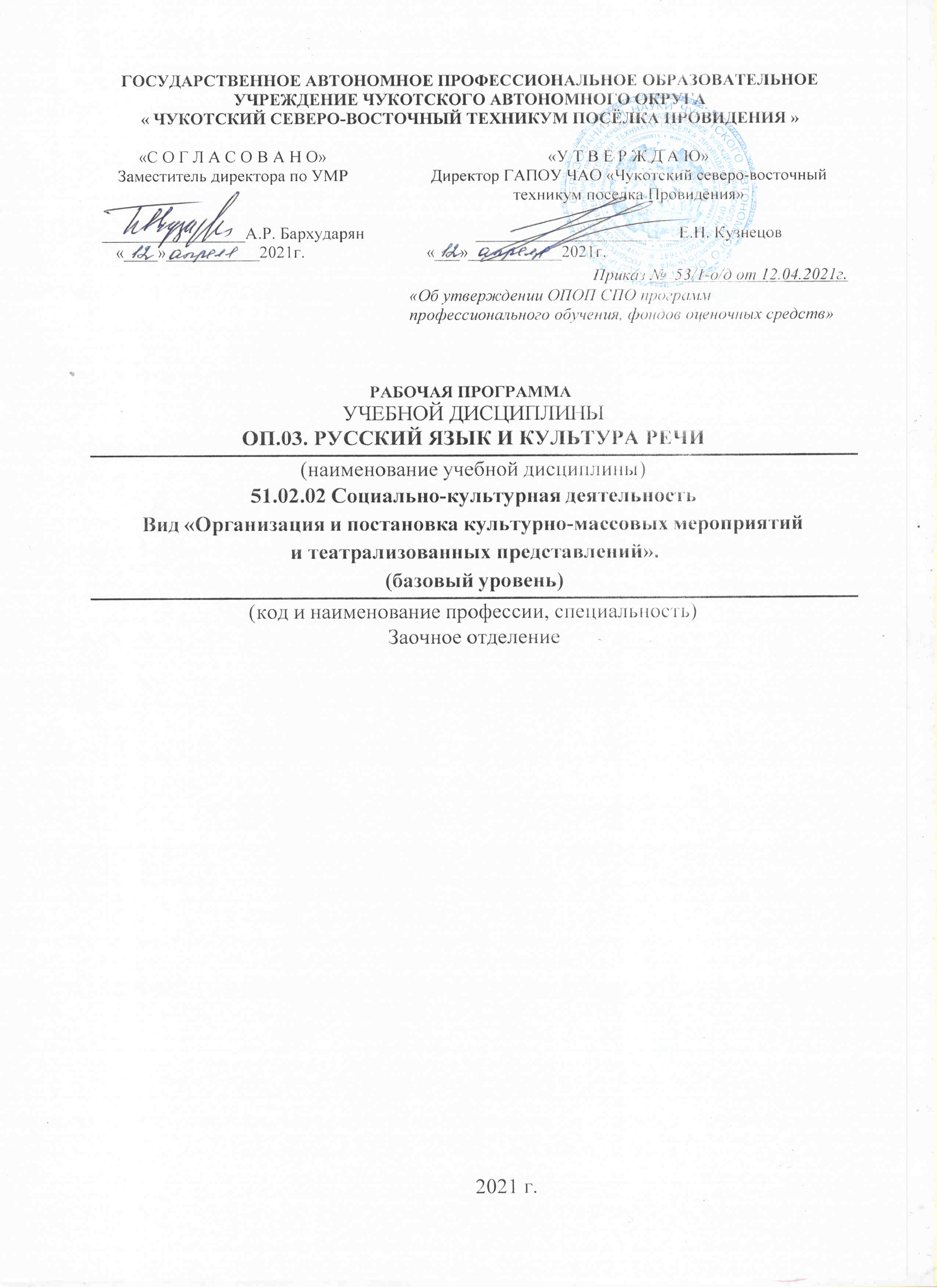 « ЧУКОТСКИЙ СЕВЕРО-ВОСТОЧНЫЙ ТЕХНИКУМ ПОСЁЛКА ПРОВИДЕНИЯ »РАБОЧАЯ ПРОГРАММАУЧЕБНОЙ ДИСЦИПЛИНЫОП.03. РУССКИЙ ЯЗЫК И КУЛЬТУРА РЕЧИ(наименование учебной дисциплины)51.02.02 Социально-культурная деятельностьВид «Организация и постановка культурно-массовых мероприятий и театрализованных представлений».(базовый уровень)(код и наименование профессии, специальность)Заочное отделение                 2021 г.Рабочая программа учебной дисциплины разработана на основе Федерального государственного образовательного стандарта (далее – ФГОС) по специальности среднего профессионального образования (далее -  СПО)  51.02.02 Социально-культурная деятельность (по видам).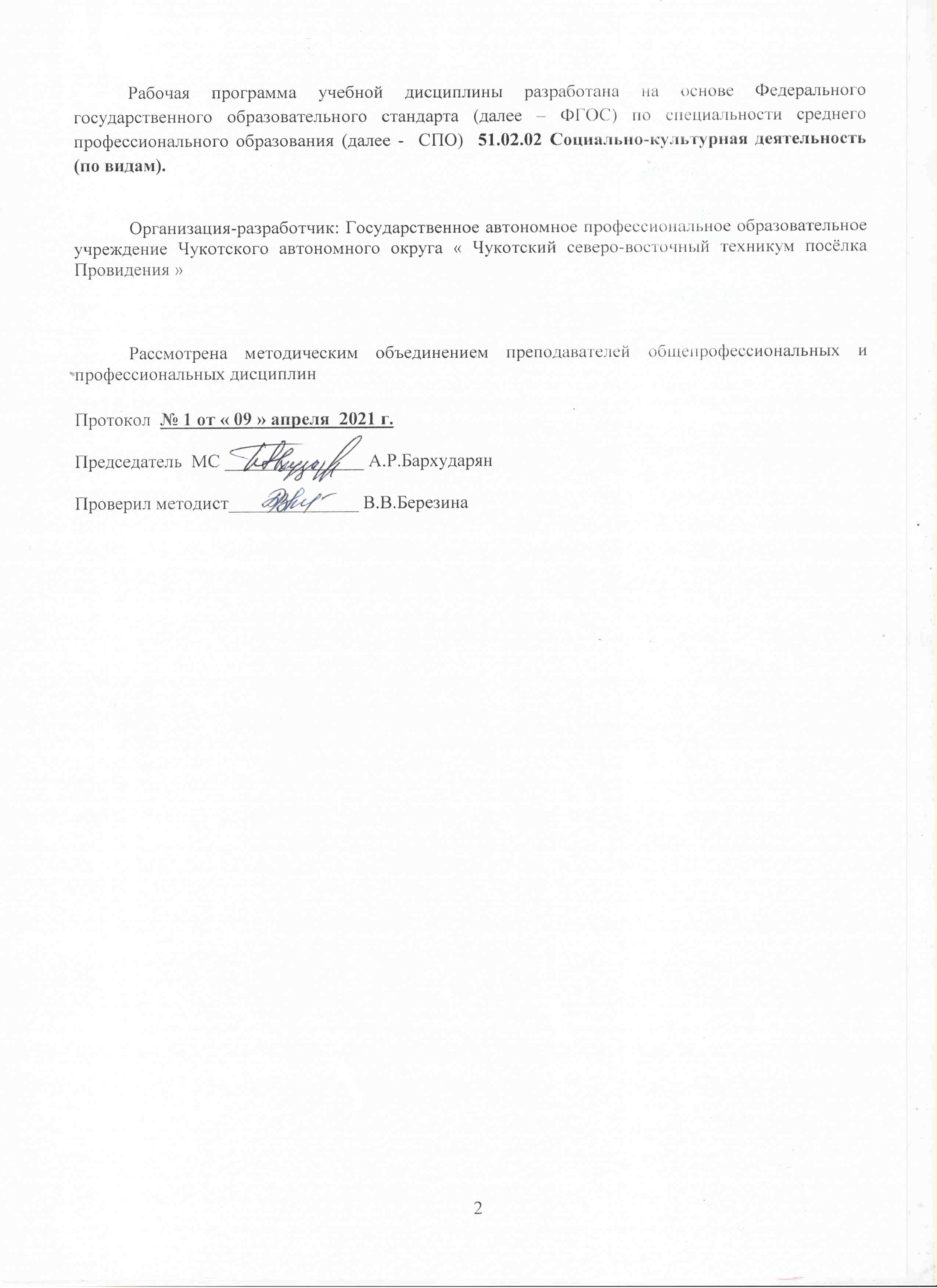 	Организация-разработчик: Государственное автономное профессиональное образовательное учреждение Чукотского автономного округа « Чукотский северо-восточный техникум посёлка Провидения »Рассмотрена методическим объединением преподавателей общепрофессиональных и профессиональных дисциплинПротокол  № 1 от « 09 » апреля  2021 г.  Председатель  МС _______________ А.Р.Бархударян Проверил методист______________ В.В.Березина СОДЕРЖАНИЕПАСПОРТ РАБОЧЕЙ ПРОГРАММЫ УЧЕБНОЙ ДИСЦИПЛИНЫ«РУСКИЙ ЯЗЫК И КУЛЬТУРА РЕЧИ»Область применения примерной программыРабочая    программа    учебной    дисциплины     является     частью основной профессиональной образовательной программы в соответствии с ФГОС по специальности 51.02.02 «Социально-культурная деятельность»Место	учебной	дисциплины	в	структуре	основной профессиональной образовательной программы Общепрофессиональная дисциплина.Цели и задачи учебной дисциплины- требования к результатам освоения учебной дисциплины:Количество	часов	на	освоение	рабочей	программы учебной дисциплины:Максимальная учебная нагрузка обучающегося – 34 часа, в том числе:Обязательная аудиторная учебная нагрузка обучающегося – 24 часов;Самостоятельная работа обучающегося –10 часов;СТРУКТУРА И СОДЕРЖАНИЕ УЧЕБНОЙ ДИСЦИПЛИНЫОбъем учебной дисциплины и виды учебной работыТематический план и содержание учебной дисциплины «Русский язык и культура речи»УСЛОВИЯ РЕАЛИЗАЦИИ УЧЕБНОЙ ДИСЦИПЛИНЫТребования к минимальному материально-техническому обеспечениюРеализация	учебной	дисциплины	требует	наличия	учебного	кабинета«Русский язык и литература»Оборудование учебного кабинета:комплект	учебно-методической	документации	(учебники	и	учебные пособия, сборники упражнений, карточки-задания, комплекты тестовых заданий);наглядные пособия (плакаты, демонстрационные стенды)Технические средства обучения: ноутбук, программное обеспечение, диапроектор, экранПри реализации программы с применением дистанционных образовательных технологий (ДОТ) учебные занятия организуются в виде онлайн-курсов (видео- урок, онлайн-урок, онлайн-конференция, онлайн-консультация, вебинар и др.). Все методические материалы (лекции, пособия, задания, контрольные работы, тестовый инструментарий) используются студентами в электронном виде дистанционно с применением информационных и телекоммуникационных технологий.Информационное обеспечение обучения Основные источникиВойлова, К.А. История русского литературного языка: учебник для среднего профессионального образования / К.А. Войлова, В.В. Леденёва. — 2-е изд., испр. и доп. — Москва: Издательство Юрайт, 2020Лобачева, Н.А. Русский язык. Синтаксис. Пунктуация: учебник для среднего профессионального образования / Н.А. Лобачева. — 3-е изд.,испр. и доп. — Москва: Издательство Юрайт, 2020Лобачева, Н.А. Русский язык. Морфемика. Словообразование. Морфология: учебник для среднего профессионального образования / Н. А. Лобачева. — 3-е изд.,испр. и доп. — Москва : Издательство Юрайт, 2020Лобачева, Н.А. Русский язык. Лексикология. Фразеология. Лексикография. Фонетика. Орфоэпия. Графика. Орфография: учебник для среднего профессионального образования / Н.А. Лобачева. — 3-е изд.,испр. и доп. — Москва: Издательство Юрайт, 2020Русский язык и культура речи: учебник для среднего профессионального образования / Г.Я. Солганик, Т.И. Сурикова, Н.И. Клушина, И.В. Анненкова; под редакцией Г.Я. Солганика. — Москва: Издательство Юрайт, 2020Дополнительные источники:Елисеева, М.Б. Справочник по орфографии и пунктуации: практическое пособие / М.Б. Елисеева, Б.М. Шульман, Е.Г. Ковалевская. — 5-е изд., испр. и доп. — Москва: Издательство Юрайт, 2020Лекант, П.А. Русский язык: справочник для среднего профессионального образования / П.А. Лекант, Н.Б. Самсонов; под редакцией П.А. Леканта. — 3-е изд., испр. и доп. — Москва: Издательство Юрайт, 2020Русский язык. Сборник упражнений: учебное пособие для среднего профессионального   образования /   П.А. Лекант    [и    др.];    под    редакцией П.А. Леканта. — Москва: Издательство Юрайт, 2020Современный русский язык: учебное пособие для среднего профессионального образования / А.В. Глазков, Е.А. Глазкова, Т.В. Лапутина, Н.Ю. Муравьева; под редакцией Н.Ю. Муравьевой. — Москва: Издательство Юрайт, 2020 Словари:Ожегов С. И. Словарь русского языка.- М.:«Оникс, Мир и Образование», 2010. – 640с.Сазонова И. К. Толково- грамматический словарь причастий. М.: «АСТ- Пресс Книга», 2010. 648с.Субботина Л. А., Алабугина Ю. В.Фразеологический словарь русского языка для школьников.- «Астрель, АСТ». 2010. 640с.Субботина Л. А., Михайлова О. А. Словарь синонимов и антонимов русского языка для школьников.- «Астрель, АСТ». 2010. 672с.Новейший словарь иностранных слов и выражений: Экономическая и техническая терминология.- «АСТ». 2007. 672с.Зализняк А. А. Грамматический словарь русского языка. М.: «АСТ- Пресс Книга», 2009. 800с.Карпешин И. М. , Совчина Т. Н. Обратный словарь русского языка. М.: «АСТ- Восток- Запад», 2007. 768с.Электронные ресурсы «Русский язык и культура речи». Форма доступа: http://www.gramota.ru4. КОНТРОЛЬ И ОЦЕНКА РЕЗУЛЬТАТОВ ОСВОЕНИЯ УЧЕБНОЙ ДИСЦИПЛИНЫ«С О Г Л А С О В А Н О»Заместитель директора по УМР_________________А.Р. Бархударян          «____»___________2021г.«У Т В Е Р Ж Д А Ю»Директор ГАПОУ ЧАО «Чукотский северо-восточный техникум поселка Провидения»________________________Е.Н. Кузнецов    «___»___________2021г.Приказ №  53/1-о/д от 12.04.2021г.«Об утверждении ОПОП СПО программ профессионального обучения, фондов оценочных средств»стр.ПАСПОРТ	РАБОЧЕЙ	ПРОГРАММЫ ДИСЦИПЛИНЫУЧЕБНОЙ4СТРУКТУРА	И	СОДЕРЖАНИЕ ДИСЦИПЛИНЫУЧЕБНОЙ5УСЛОВИЯ	РЕАЛИЗАЦИИ ДИСЦИПЛИНЫУЧЕБНОЙ12КОНТРОЛЬ И ОЦЕНКА РЕЗУЛЬТАТОВ ОСВОЕНИЯ УЧЕБНОЙ ДИСЦИПЛИНЫКОНТРОЛЬ И ОЦЕНКА РЕЗУЛЬТАТОВ ОСВОЕНИЯ УЧЕБНОЙ ДИСЦИПЛИНЫ14Вид учебной работыОбъем часовМаксимальная учебная нагрузка (всего)34Обязательная аудиторная учебная нагрузка (всего)24в том числе:теоретические занятия6практические занятия4Самостоятельная работа обучающегося (всего):10Итоговая аттестация в форме экзаменаНаименование разделов и темСодержание учебного материала, лабораторные работы и практические занятия, самостоятельная работа обучающихся, курсовая работа (проект)Содержание учебного материала, лабораторные работы и практические занятия, самостоятельная работа обучающихся, курсовая работа (проект)Объем часовУровень освоения12234Тема 1.Должен уметь:осуществлять речевой самоконтроль;анализировать языковые единицы с точки зрения правильности их употребления;применять в практике речевого общения основные орфоэпические нормы современного русского литературного языка;использовать	приобретенные	знания	и	умения	в	практической деятельности и повседневной жизни для:совершенствования способности к самооценке на основе наблюдения за собственной речью;Должен знать:орфоэпические, нормы современного русского литературного языка ОК 4,6Должен уметь:осуществлять речевой самоконтроль;анализировать языковые единицы с точки зрения правильности их употребления;применять в практике речевого общения основные орфоэпические нормы современного русского литературного языка;использовать	приобретенные	знания	и	умения	в	практической деятельности и повседневной жизни для:совершенствования способности к самооценке на основе наблюдения за собственной речью;Должен знать:орфоэпические, нормы современного русского литературного языка ОК 4,6ОрфоэпическиеДолжен уметь:осуществлять речевой самоконтроль;анализировать языковые единицы с точки зрения правильности их употребления;применять в практике речевого общения основные орфоэпические нормы современного русского литературного языка;использовать	приобретенные	знания	и	умения	в	практической деятельности и повседневной жизни для:совершенствования способности к самооценке на основе наблюдения за собственной речью;Должен знать:орфоэпические, нормы современного русского литературного языка ОК 4,6Должен уметь:осуществлять речевой самоконтроль;анализировать языковые единицы с точки зрения правильности их употребления;применять в практике речевого общения основные орфоэпические нормы современного русского литературного языка;использовать	приобретенные	знания	и	умения	в	практической деятельности и повседневной жизни для:совершенствования способности к самооценке на основе наблюдения за собственной речью;Должен знать:орфоэпические, нормы современного русского литературного языка ОК 4,6нормы:Должен уметь:осуществлять речевой самоконтроль;анализировать языковые единицы с точки зрения правильности их употребления;применять в практике речевого общения основные орфоэпические нормы современного русского литературного языка;использовать	приобретенные	знания	и	умения	в	практической деятельности и повседневной жизни для:совершенствования способности к самооценке на основе наблюдения за собственной речью;Должен знать:орфоэпические, нормы современного русского литературного языка ОК 4,6Должен уметь:осуществлять речевой самоконтроль;анализировать языковые единицы с точки зрения правильности их употребления;применять в практике речевого общения основные орфоэпические нормы современного русского литературного языка;использовать	приобретенные	знания	и	умения	в	практической деятельности и повседневной жизни для:совершенствования способности к самооценке на основе наблюдения за собственной речью;Должен знать:орфоэпические, нормы современного русского литературного языка ОК 4,6произносительные иДолжен уметь:осуществлять речевой самоконтроль;анализировать языковые единицы с точки зрения правильности их употребления;применять в практике речевого общения основные орфоэпические нормы современного русского литературного языка;использовать	приобретенные	знания	и	умения	в	практической деятельности и повседневной жизни для:совершенствования способности к самооценке на основе наблюдения за собственной речью;Должен знать:орфоэпические, нормы современного русского литературного языка ОК 4,6Должен уметь:осуществлять речевой самоконтроль;анализировать языковые единицы с точки зрения правильности их употребления;применять в практике речевого общения основные орфоэпические нормы современного русского литературного языка;использовать	приобретенные	знания	и	умения	в	практической деятельности и повседневной жизни для:совершенствования способности к самооценке на основе наблюдения за собственной речью;Должен знать:орфоэпические, нормы современного русского литературного языка ОК 4,6нормы ударения,Должен уметь:осуществлять речевой самоконтроль;анализировать языковые единицы с точки зрения правильности их употребления;применять в практике речевого общения основные орфоэпические нормы современного русского литературного языка;использовать	приобретенные	знания	и	умения	в	практической деятельности и повседневной жизни для:совершенствования способности к самооценке на основе наблюдения за собственной речью;Должен знать:орфоэпические, нормы современного русского литературного языка ОК 4,6Должен уметь:осуществлять речевой самоконтроль;анализировать языковые единицы с точки зрения правильности их употребления;применять в практике речевого общения основные орфоэпические нормы современного русского литературного языка;использовать	приобретенные	знания	и	умения	в	практической деятельности и повседневной жизни для:совершенствования способности к самооценке на основе наблюдения за собственной речью;Должен знать:орфоэпические, нормы современного русского литературного языка ОК 4,6орфоэпияДолжен уметь:осуществлять речевой самоконтроль;анализировать языковые единицы с точки зрения правильности их употребления;применять в практике речевого общения основные орфоэпические нормы современного русского литературного языка;использовать	приобретенные	знания	и	умения	в	практической деятельности и повседневной жизни для:совершенствования способности к самооценке на основе наблюдения за собственной речью;Должен знать:орфоэпические, нормы современного русского литературного языка ОК 4,6Должен уметь:осуществлять речевой самоконтроль;анализировать языковые единицы с точки зрения правильности их употребления;применять в практике речевого общения основные орфоэпические нормы современного русского литературного языка;использовать	приобретенные	знания	и	умения	в	практической деятельности и повседневной жизни для:совершенствования способности к самооценке на основе наблюдения за собственной речью;Должен знать:орфоэпические, нормы современного русского литературного языка ОК 4,6грамматическихДолжен уметь:осуществлять речевой самоконтроль;анализировать языковые единицы с точки зрения правильности их употребления;применять в практике речевого общения основные орфоэпические нормы современного русского литературного языка;использовать	приобретенные	знания	и	умения	в	практической деятельности и повседневной жизни для:совершенствования способности к самооценке на основе наблюдения за собственной речью;Должен знать:орфоэпические, нормы современного русского литературного языка ОК 4,6Должен уметь:осуществлять речевой самоконтроль;анализировать языковые единицы с точки зрения правильности их употребления;применять в практике речевого общения основные орфоэпические нормы современного русского литературного языка;использовать	приобретенные	знания	и	умения	в	практической деятельности и повседневной жизни для:совершенствования способности к самооценке на основе наблюдения за собственной речью;Должен знать:орфоэпические, нормы современного русского литературного языка ОК 4,6форм и отдельныхДолжен уметь:осуществлять речевой самоконтроль;анализировать языковые единицы с точки зрения правильности их употребления;применять в практике речевого общения основные орфоэпические нормы современного русского литературного языка;использовать	приобретенные	знания	и	умения	в	практической деятельности и повседневной жизни для:совершенствования способности к самооценке на основе наблюдения за собственной речью;Должен знать:орфоэпические, нормы современного русского литературного языка ОК 4,6Должен уметь:осуществлять речевой самоконтроль;анализировать языковые единицы с точки зрения правильности их употребления;применять в практике речевого общения основные орфоэпические нормы современного русского литературного языка;использовать	приобретенные	знания	и	умения	в	практической деятельности и повседневной жизни для:совершенствования способности к самооценке на основе наблюдения за собственной речью;Должен знать:орфоэпические, нормы современного русского литературного языка ОК 4,6словДолжен уметь:осуществлять речевой самоконтроль;анализировать языковые единицы с точки зрения правильности их употребления;применять в практике речевого общения основные орфоэпические нормы современного русского литературного языка;использовать	приобретенные	знания	и	умения	в	практической деятельности и повседневной жизни для:совершенствования способности к самооценке на основе наблюдения за собственной речью;Должен знать:орфоэпические, нормы современного русского литературного языка ОК 4,6Должен уметь:осуществлять речевой самоконтроль;анализировать языковые единицы с точки зрения правильности их употребления;применять в практике речевого общения основные орфоэпические нормы современного русского литературного языка;использовать	приобретенные	знания	и	умения	в	практической деятельности и повседневной жизни для:совершенствования способности к самооценке на основе наблюдения за собственной речью;Должен знать:орфоэпические, нормы современного русского литературного языка ОК 4,6Содержание учебного материалаСодержание учебного материала1Практическое занятие №1. Орфоэпические нормы:произносительные и нормы ударения.2Самостоятельная работа.Самостоятельное изучение тем:Словари русского языкаПонятие культуры речи, ее социальные аспекты, качества хорошей речиФонетические единицы языка (фонемы). Особенности русского ударения, основные тенденции в развитии русского ударения. Логическое ударениеТема 2. Лексика и фразеологияДолжен уметь:анализировать лексические единицы с точки зрения правильности,Должен уметь:анализировать лексические единицы с точки зрения правильности,точности и уместности их употребления;применять в практике речевого общения основные лексические нормыточности и уместности их употребления;применять в практике речевого общения основные лексические нормысовременного русского литературного языка;современного русского литературного языка;Должен знать:основные единицы и уровни языка, их признаки и взаимосвязь;лексические нормы современного русского литературного языка;Должен знать:основные единицы и уровни языка, их признаки и взаимосвязь;лексические нормы современного русского литературного языка;изобразительные возможности лексикиизобразительные возможности лексикиОК 8, 2, 4ОК 8, 2, 41Содержание учебного материалаСодержание учебного материала11Слово в лексической системе языка. Лексическое и грамматическоезначения слова. Многозначность слова. Прямое и переносное значениеслова. Лексические и фразеологические единицы языка.Фразеологизмы. Отличие фразеологизма от слова. Употреблениефразеологизмов в речи. Афоризмы.Самостоятельная работа. Самостоятельное изучение тем:Варианты русского литературного произношения: произношение гласных и согласных звуков; произношение заимствованных слов; сценическое произношение и его особенности.Фонетические средства речевой выразительности: ассонанс, аллитерацияИзобразительно-выразительные возможности лексики и фразеологии. Употребление профессиональной лексики и научных терминовТема 3.Основные единицыДолжен уметь:осуществлять речевой самоконтроль; оценивать устные и письменныеДолжен уметь:осуществлять речевой самоконтроль; оценивать устные и письменныесинтаксиса.высказывания с точки зрения языкового оформления, эффективностивысказывания с точки зрения языкового оформления, эффективностидостижения поставленных коммуникативных задач;соблюдать в практике письма пунктуационные нормы современногодостижения поставленных коммуникативных задач;соблюдать в практике письма пунктуационные нормы современногорусского литературного языка;редактировать собственные тексты;русского литературного языка;редактировать собственные тексты;Должен знать:синтаксический строй предложенияДолжен знать:синтаксический строй предложенияОК 6ОК 6Содержание учебного материалаСодержание учебного материала11Основные единицы синтаксиса. Словосочетание, предложение,1сложное синтаксическое целое. Основные выразительные средствасинтаксиса.Самостоятельная работаСамостоятельное изучение тем:Способы словообразования.Стилистические возможности словообразования.Особенности словообразования профессиональной лексики и терминов.Тема 4.Словосочетание иДолжен уметь:осуществлять речевой самоконтроль; оценивать устные и письменныеДолжен уметь:осуществлять речевой самоконтроль; оценивать устные и письменныепредложение.высказывания с точки зрения языкового оформления, эффективностивысказывания с точки зрения языкового оформления, эффективностидостижения поставленных коммуникативных задач;соблюдать в практике письма пунктуационные нормы современногодостижения поставленных коммуникативных задач;соблюдать в практике письма пунктуационные нормы современногорусского литературного языка;русского литературного языка;Должен знать:Должен знать:пунктуационные нормы современного русского литературного языкапунктуационные нормы современного русского литературного языкаОК 8,9ОК 8,9Содержание учебного материалаСодержание учебного материала1Простое, осложненное, сложносочиненное, сложноподчиненное ибессоюзные предложения. Виды предложений по цели высказывания; восклицательные предложения. Интонационное богатство русскойречи. Логическое ударение. Прямой и обратный порядок слов.2Стилистические функции и роль порядка слов в предложении.Практическое занятие №2 «Виды связи в словосочетании».Отработка навыков нахождения синтаксических единиц языка.Самостоятельная работаСамостоятельное изучение тем:Самостоятельные и служебные части речи.Нормативное употребление форм слова.Тема 5.Нормы русскогоДолжен уметь:анализировать	языковые	единицы	с	точки	зрения	правильности,Должен уметь:анализировать	языковые	единицы	с	точки	зрения	правильности,правописанияточности и уместности их употребления;соблюдать в практике письма орфографические современного русскоготочности и уместности их употребления;соблюдать в практике письма орфографические современного русскоголитературного языкалитературного языкаДолжен знать:орфографические нормы современного русского литературного языкаправила правописанияДолжен знать:орфографические нормы современного русского литературного языкаправила правописанияОК 8,9ОК 8,9Содержание учебного материалаСодержание учебного материала1Принципы русской орфографии, типы и виды орфограмм. Роль1лексического и грамматического анализа при написании словразличной структуры и значенияСамостоятельная работаСамостоятельное изучение тем:1. Ошибки в речи. Стилистика частей речи. Ошибки в формообразовании и использовании в тексте форм слова.Тема 6. Принципы русской орфографии.Должен уметь:пользоваться знаками препинания;соблюдать в практике письма орфографические и пунктуационныеДолжен уметь:пользоваться знаками препинания;соблюдать в практике письма орфографические и пунктуационныенормы современного русского литературного языканормы современного русского литературного языкаДолжен знать:правила правописания современного русского литературного языкаправила пунктуацииДолжен знать:правила правописания современного русского литературного языкаправила пунктуацииОК 1ОК 1Содержание учебного материалаСодержание учебного материала21Практическое занятие №3. Русская орфография и пунктуация васпекте речевой выразительности2Самостоятельная работаСамостоятельное изучение тем:Простое, осложненное, сложносочиненное, сложноподчиненное и бессоюзные предложения. Актуальное членение предложения.Простое, осложненное, сложносочиненное, сложноподчиненное и бессоюзные предложения. Актуальное членение предложенияТема 7. Типы и виды орфограмм.Должен уметь:пользоваться знаками препинания;соблюдать в практике письма орфографические и пунктуационныеДолжен уметь:пользоваться знаками препинания;соблюдать в практике письма орфографические и пунктуационныенормы современного русского литературного языканормы современного русского литературного языкаДолжен знать:правила правописания современного русского литературного языкаправила пунктуацииДолжен знать:правила правописания современного русского литературного языкаправила пунктуацииОК 1ОК 1Содержание учебного материалаСодержание учебного материала1Практическое занятие №4. Правописание приставок «пре» и «при». Чередование гласных в корне слова. Безударные гласные в корнеслова.2Самостоятельная работаСамостоятельное изучение темы:1. Принципы русской пунктуации, функции знаков препинания. Способы оформления чужой речи. ЦитированиеЭкзамен2Результаты обучения (освоенные умения, усвоенные знания)Формы и методы контроля и оценки результатов обученияВ	результате	освоения	учебной дисциплины обучающийся должен уметь:пользоваться орфоэпическими словарями, словарями русского языка;устный опросписьменный опроспрактические занятия № 1определять лексическое значение слова;тестированиепрактическое занятие №использовать	словообразовательные средства в изобразительных целях;устный опрос по схеме лингвистического	анализа текстовпрактические занятия №пользоваться багажом синтаксических средств при создании собственных текстов официально-делового, учебно-научного стилей; редактировать собственные текстыи тексты других авторов;оценка сообщений, докладовпрактические занятия №№пользоваться знаками препинания, вариативными и факультативными знаками препинания;проверка и оценка домашнего задания, сообщений, докладовпрактическое занятие №2различать тексты по ихпринадлежности к стилям; анализировать речь с точки ее нормативности, уместности и целесообразности;оценка устных и письменных высказываний различных типов и жанровВ результате освоения учебной дисциплины обучающийся должен знать: фонемы; особенности русского ударения, основные тенденции в развитии русскогоударения; логическое ударение; орфоэпические нормы;практическое занятие №1лексические и фразеологические единицы русского языка; изобразительно- выразительные возможности лексики и фразеологии; употребление профессиональной лексики и научныхтерминов;устный опросписьменный опросспособы словообразованиянаблюдение	речевого поведения обучающихсясамостоятельные и служебные части речи;оценка выполнения заданий по переработке текстовоценка самостоятельной работы обучающихсясинтаксический строй предложений;устный опроспрактическое занятие №2правила правописания;устный опрос;практическое занятия №№ 3, 4функциональные	стили	литературного языкатестирование